               Консультация для родителей:       «Осенний выходной с ребенком».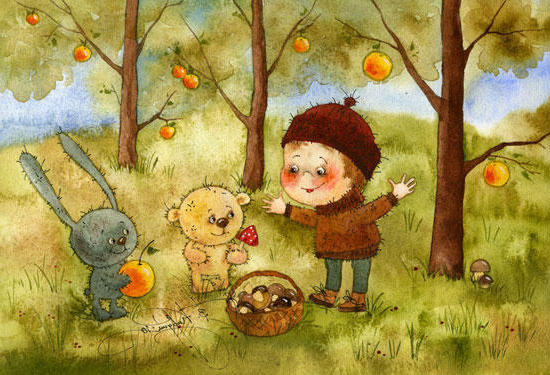 Осень-это не только холод, дождь и слякоть. Погожих деньков в ней тоже достаточно, так постарайтесь их не пропустить. Осенью есть немало способов хорошо провести выходные всей семьей. Многие родители не упускают  момента отправиться в выходные на прогулку. В осенних прогулках обязательно ориентироваться на возраст ребенка. Малышей не стоит перегружать информацией и впечатлениями, лучше ограничиться 2-3 часами, в противном случае вместо отдыха вы рискуете получить детскую истерику. Выходной день должен быть праздником для малыша и каждая семья в состоянии сделать это:Фотоссесия на фоне золотой листвы хорошо будет вспоминаться зимой;Соберите природные материалы (шишки, желуди, мох, интересные веточки, красивые листочки). Он пригодится в детском саду и младших классах, да и дома послужить отличным подспорьем для творчества;Не забудьте собрать букет из осенних листьев, очень кстати будет рассказать ребенку про форму листьев, объяснить, почему они желтеют и опадают;Очень интересно и познавательно для ребенка собрать гербарий, тут же вы можете рассказать про деревья, ягоды и кустыЕсли погода не располагает к прогулкам, можете устроить вечер семейного чтения или просто поговорить за чашкой чая. Подобные разговоры позволяют лучше узнать мысли и чувства друг друга, почувствовать себя не отдельными людьми, а единым целым.Для интересных и веселых выходных масса идей, важно только фантазия и желания родителей.